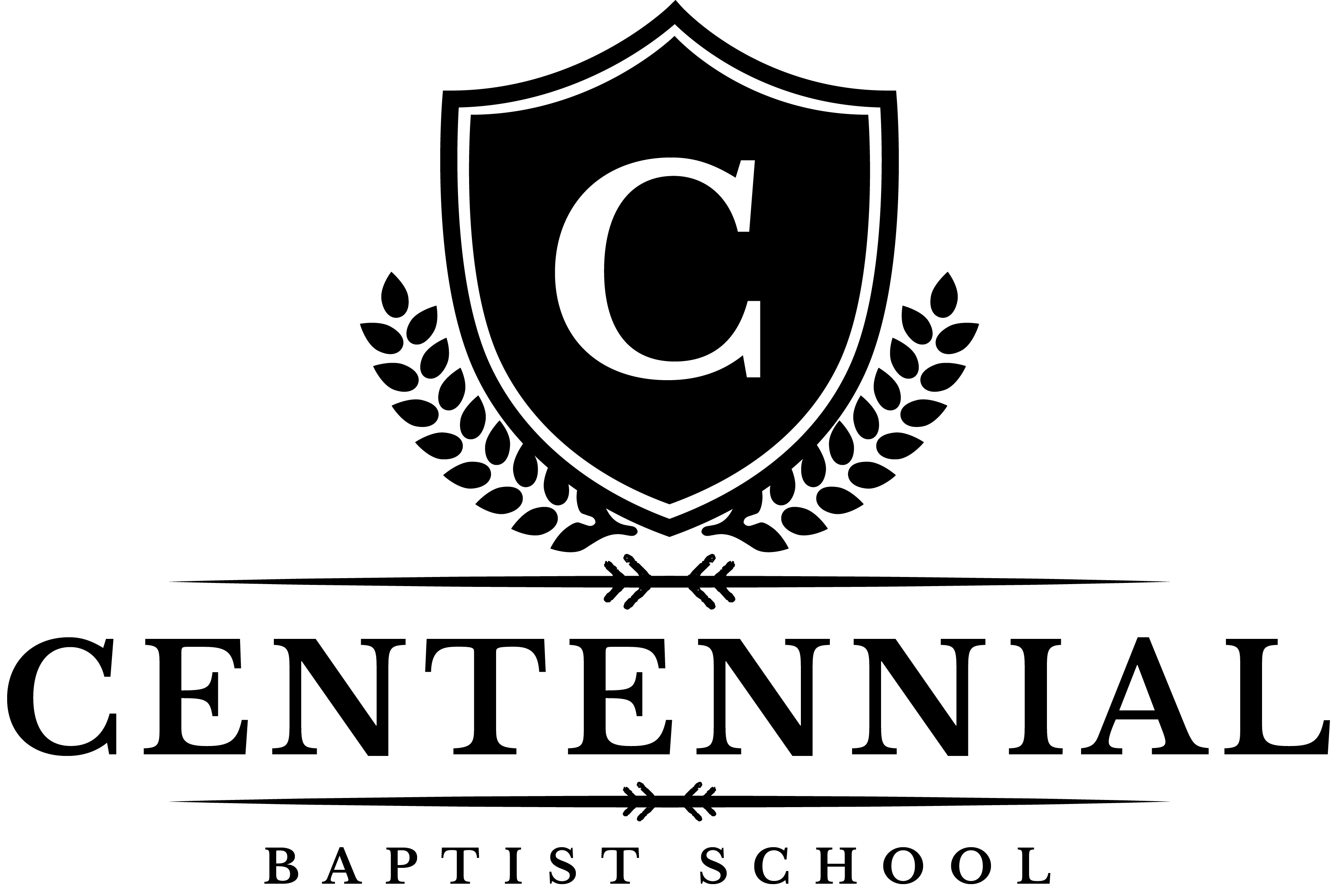 Centennial Baptist School2018-2019Re-Enrollment Form*K3-K5 class choices are limited and will be honored based on when enrollment form is received. Confirmation letters will be sent during summer. 2018-2019 Tuition ScheduleApplication Fee* (per student)		$50			(by April 30, 2018)*Non-refundable			$100			(after April 30, 2018)6th-12 grade Winter Retreat			$100			At Registration						$175			Financed			Annual			9 months		12 months K3 Tuition:		$1,710			$190			$142.50K4 Tuition:		$1,890			$210			$157.50K5 Tuition:		$2,070			$230			$172.501st-5th Tuition:		$3,150			$350			$262.506th-12th Tuition:	$3,600			$400			$300Sports Fee:		$200	Incentives & Discounts:Referral Account Credit		$100 account credit for enrolled referralsVolunteer Service			$200 credit per account ($100 for K3-K5 only)Multiple Child Discount		2nd Child -- 20% discount **					3rd Child -- 30% discount **					4th Child -- 40% discount ****Applies from oldest to youngest child for immediate family members living in the same household.Indicate desired payment plan and payment date:_____ 9-month plan (First payment September 2018) 	Payment date: 	1st	15th 										                  (circle one)_____ 12-month plan (First payment June 2018)		Payment date:	1st	15th 										                  (circle one)Payments are due on the 1st or 15th of each month unless another payment date has been arranged. If a payment plan is not chosen, the 9-month plan, will be assigned. A late fee of $55.00 will be assessed on past due amounts of 10 days or more.  A $350 early withdrawal fee (per student) will be applied to the account of students withdrawing within 90 days of enrollment. After 90 days, a $100 early withdrawal fee (per student) applies. Winter retreat is a required event for 6th-12th graders. The sports fee is charged one time for the whole year and includes participation in one or more sports. By signing this form, I agree to Centennial Baptist School’s statement of faith, payment terms, and handbook policies.Parent’s/Guardian’s Signature: ______________________________________   Date: ____________________Student 1 Full NameStudent 1 Full NameDOBGenderGenderGrade EnrollingGrade EnrollingK3-K5 only*K3-K5 only*AllergiesAM       PM(circle one)AM       PM(circle one)Student 2 Full NameStudent 2 Full NameDOBGenderGenderGrade EnrollingGrade EnrollingK3-K5 only*K3-K5 only*AllergiesAM       PM(circle one)AM       PM(circle one)Student 3 Full NameStudent 3 Full NameDOBGenderGenderGrade EnrollingGrade EnrollingK3-K5 only*K3-K5 only*AllergiesAM       PM(circle one)AM       PM(circle one)Student 4 Full NameStudent 4 Full NameDOBGenderGenderGrade EnrollingGrade EnrollingK3-K5 only*K3-K5 only*AllergiesAM       PM(circle one)AM       PM(circle one)Mother’s/Guardian Full Name:Mother’s/Guardian Full Name:Mother’s/Guardian Full Name:Mother’s/Guardian Full Name:Cell Phone:                                                         Cell Phone:                                                         Cell Phone:                                                         Cell Phone:                                                         Cell Phone Provider (e.g. Sprint, AT&T)Cell Phone Provider (e.g. Sprint, AT&T)Employer:                                   Employer Phone:Employer Phone:Employer Phone:Employer Phone:Employer Phone:Email Address:Email Address:Email Address:Email Address:Father’s/Guardian Full Name:Father’s/Guardian Full Name:Father’s/Guardian Full Name:Father’s/Guardian Full Name:Cell Phone:Cell Phone:Cell Phone:Cell Phone:Cell Phone Provider (e.g. Sprint, AT&T)Cell Phone Provider (e.g. Sprint, AT&T)Employer:Employer Phone:Employer Phone:Employer Phone:Employer Phone:Employer Phone:Email Address:Email Address:Email Address:Email Address:Billing Address:Billing Address:Billing Address:Billing Address:City, State, ZipCity, State, ZipCity, State, ZipCity, State, ZipCity, State, ZipCity, State, ZipIf you have any changes regarding medical conditions, learning inhibitors, or updates to the approved pick up list, please update instructions below: